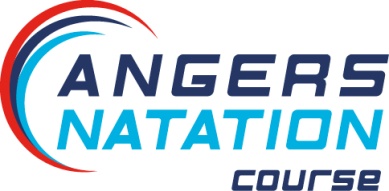 BON DE COMMANDEA retourner au plus tard le samedi 27 Novembrepar mail à angers-natation@orange.fr Vos coordonnées :Nom  		..…………………………..…………………………………………....Téléphone  	……………………………………………………………………………E-mail 		……………………………………………………………………….....Votre commande : Le règlement se fera à la livraison des sweats au bureau du club.Détail des tailles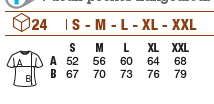 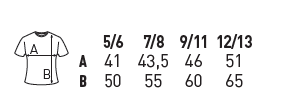 TailleQuantitéPrix unitaireTotalSweat Enfant5 / 645 €Sweat Enfant7 / 845 €Sweat Enfant9 / 1145 €Sweat Enfant12 / 1345 €Sweat AdulteS49 €Sweat AdulteM49 €Sweat AdulteL49 €Sweat AdulteXL49 €Sweat AdulteXXL49 €